New Patient QuestionnairePersonal Information 								Today’s Date: ________________Last Name, First Name, Middle Initial:	________________________________________Date of Birth: ________________Preferred Name: ______________________________		Social Security Number: ____________________________Gender Assigned at Birth: □ Female	□ Male		□ Intersex	□ Prefer not to answerRelationship Status: □ Single	     □ Sig Other	      □ Separated		□ Married	□ Divorced	□ WidowedHome Address: _____________________________________City, State and Zip Code: ___________________________Mailing Address: □ Same as Above ____________________ _________________City, State and Zip Code: _________________________Phone Number(s) □ Home: _____________________ □ Cell: ______________________□ Work: _____________________Check box representing preferred number for patient reminders, etc.Email Address: _________________________________________ Enable Patient Portal: □ Yes	□ No  Emergency Contact: __________________________ Phone: ______________________ Relationship: ________________ Name of Primary Care Provider: _______________________________________Address: _______________________________________ City, State and Zip Code: ________________________________Employment Status: □ Full time		□ Part time 	□ Retired 	□ Self 		□NoneStudent Status: □ Full time		□ Part time 	□NoneEmployer Name/School Name: ____________________________________________Address: _______________________________________ City, State and Zip Code: ________________________________Occupation: __________________________________________________Who may we thank for referring you: ___________________________________________Insurance InformationPrimary Insurance Company: _____________________________ Policy Holder: ______________________________Policy Number: _________________________________    Group Number: ________________________________ Secondary Insurance Company: _____________________________ Policy Holder: ________________________________Policy Number: ________________________________ Group Number: _______________________________Financial Responsible Party: ____________________________________________________________Today’s Date: ________________Last Name, First Name, Middle Initial:	________________________________________Date of Birth: ________________New Patient Questionnaire – ContinuedRace:							Ethnicity:□ American Indian					□ Hispanic or Latin□ Asian							□ Not Hispanic or Latin□ Native Hawaiian 					□ Decline to answer□ Black or African American□ White 						Preferred Language:					□ Other Race						□ English   □ Other Pacific Islander					□ Spanish□ Decline to answer					□ Portuguese							□ Other:  ________________________Name of Your Local/Mail Order – Check the preferred one  PharmacyAddress Telephone Number□___________________________________________________________________________________________________□___________________________________________________________________________________________________Use of 340B Contract PharmacyContract pharmacies offer a range of customizable clinical and operational services that enhance the safety, quality, and affordability of care for our patients. Our 340B network of pharmacies was chosen based on a wide variety of performance and cost-saving criteria. We review each pharmacy that we add to our network to determine their true capabilities and services before entrusting our patients to their care.  Using our 340B program helps to provide funds for increased client services such as a case manager and in-house lab and mental health and help us provide care for uninsured patients.□ Yes, Sign me up	□ No, not at this time		□ I would like more informationToday’s Date: ________________Last Name, First Name, Middle Initial:	________________________________________Date of Birth: ________________Medication HistoryPlease list all medications you are currently taking (Include Over-The-Counter Medications and/or Supplements)Do you have any Drug or other Allergies: □ Yes		□ NoDrug allergyReactionAge of onset____________________________________________________________________________________________________________________________________________________________________________________________________________________________________________________________________________________________________________Today’s Date: ________________Last Name, First Name, Middle Initial:	________________________________________Date of Birth: ________________Current/Past Medical HistoryDo you currently have any of the following symptoms? (Check those that apply)□ Rash, itchy skin or skin disorder□ Sinus congestion□ Hearing loss□ Cough□ Fever□ Chest pain or palpitations□ Constipation or diarrhea□ Vaginal or penile discharge□ Genital or rectal warts or ulcers□ Muscle pain or joint swelling□ Poor appetite□ Suicidal thoughts□ Anxiety/stress□ Change in vision□ Difficulty swallowing□ Dental problems□ Shortness of breath□ Night sweats□ Nausea and/or vomiting□ Blood in stool or hemorrhoids□ Painful urination□ Muscle weakness□ Tingling burning, pain or numbness in extremities□ Sudden weight loss or gain□ Suicide attempts□ Unexplained fatigue/weaknessPlease list any other symptoms or health concerns that you would like to discuss with your healthcare provider today: __________________________________________________________________________________________________________________________________________________________________________________________________________________Do you have any of the following conditions? (Check those that apply)□ AIDS□ Alcoholism□ Anemia□ Anorexia□ Arthritis□ Asthma□ Blood Disorder□ Breast lump□ Bronchitis□ Bulimia□ CAD/heart disease□ Cancer, type: _______□ Chemical dependency□ Depression□ Diabetes□ Emphysema/COPD□ Epilepsy/seizures□ GERD/reflux□ Glaucoma□ Goiter□ Gout□ Hair loss□ Heart Attack□ High cholesterol□ Neuropathy□ High blood pressure□ HIV positive□ Kidney Disease□ Liver Disease□ Multiple Sclerosis□ Pacemaker□ Mental illness□ Migraines□ Osteoporosis□ Stroke□ Thyroid disease□ Heart disease□ Lung problems□ Rheumatic fevers□ Rhinitis□ Back or joint problems□ Prostate problem□ cervical problem□ Other: ___________________Today’s Date: ________________Last Name, First Name, Middle Initial:	________________________________________Date of Birth: ________________Have you had any of the following diseases or other issues?□ Syphilis, If yes, what was your most recent titer and when? __________________□ Gonorrhea□ Chlamydia□ Venereal warts□ Genital herpes□ Hepatitis A, B, or C, if yes, which one(s) and most recent viral load if chronic?___________________________________Any other conditions you are followed by a doctor or take any medication for? _________________________________________________________________________________________________________________________________________Vaccination & Healthcare History:BOTH MEN AND WOMEN□ Flu Shot, if yes when? __________________________________□ Hepatitis A Shot, did you complete the series and when? (2 shots) ________________________________________□ Hepatitis B Shot, did you complete the series and when? (3 shots) _____________________________________________□ Measles, Mumps Rubella (MMR) shot, did you complete the series and when? ________________________________□ Varicella Shot, if yes when? ________________□ Pneumonia Vaccine, if yes which one (s) _____________________□ Tetanus Booster, if yes when? ____________________□ Tdap/TD, if yes when?____________________________□ HPV, if yes did you complete series and when (3shots)? _______________________________________□ Tuberculosis (PPD) test, if yes when? _________________Have you ever had a positive PPD test? □ Yes, Explain: ______________________   □ NoHave you ever had Meningitis? □ Yes, Explain: __________________________________      □ NoLast Cholesterol testing: ____________________________Last eye exam: ________________________Last dental exam: _______________________________Last Colonoscopy: _______________________________Last Dexa scan: __________________________________Have you ever had a blood transfusion? □ Yes, Year: __________ Explain: ___________________________________ □ NoWOMEN ONLYLast Pap Smear: ________________________Last Mammogram: _________________________Last menstrual cycle: ____________________________MEN ONLYLast PSA (Prostate blood test): ____________________Digital rectal exam: ____________________________Today’s Date: ________________Last Name, First Name, Middle Initial:	________________________________________Date of Birth: ________________Sexual and behavioral QuestionnaireMy gender identity is: □ Female  □ Male  □ Transgender (MTF) □  Transgender (FTM)  □ Other ____________□  DeclineI live: □ alone  □ with spouse  □ with roommate(s)  □ with parents/family  □ am homeless  □ Other _________________My sexual orientation is: □ Bisexual 	□ Heterosexual 		□ Homosexual	     □ Other_____________ □ Not sureMy pronoun is: □ She/her	□ He/Him	□ They/Them/Their	□ Other _____________________Do you currently have sex?    □ Yes	□ NoSexual practices?  □ Vaginal	□ Anal	      □ Oral	□ Other, _____________________Do you use condoms or some type of barrier protection?  □ Yes	□ NoBirth control method? □ Oral Contraception □ IUD or other implant □ None □ N/AHave you ever been in jail or prison? □ Yes When? _______________________________□ No  Do you use tobacco products? □ Yes, □ Smoke 		□ Chew		□  Vape		□Other: ______________□ NoIf yes, what are they? ______________________ And how often? ______________ Are you ready to quit? □ Yes	□ No If no, have you ever smoked? __________________ How long ago did you quit? _______________________Do you have a history of using IV drugs or "street" drugs? □ Yes		□ NoIf yes, which one(s): ________________________________ How long ago did you quit? ________________________Do you drink alcohol?  □ Yes	□ NoIf yes, how many drinks per day? ______________________ How many times a week? ________________________Did you ever have a problem with alcohol or other substances? □ Yes	□ NoIf yes, please explain: ________________________________________________________________________Do you drink coffee or other caffeine products? □ Yes	□ NoIf yes, which __________________________ How many cups per day? ____________________Place of Birth? City, State, Country ___________________________________________Have you traveled out of the country □ Yes	□ NoIf yes where and when? _________________________________________________________________________________Thinking of the last two weeks:Have you been feeling down, depressed or hopeless? □ Yes     □ NoThinking of the last two weeks:Have you had little interest or pleasure in doing things? □ Yes     □ NoHave you ever been non-consensually hit, slapped, kicked or otherwise been physically hurt by an intimate partner?□ Yes     □ No   If yes, how long ago? __________________________Have you ever been forced to have sexual activity against your will? □ Yes     □ No If yes, when did this happen? __________________________Was the incident reported to authorities? □ Yes     □ NoToday’s Date: ________________Last Name, First Name, Middle Initial:	________________________________________Date of Birth: ________________Surgical HistorySurgery NameYear____________________________________________________________________________________________________________________________________________________________________________________________________________________________________________________________________________________________________________________________________________________________________________________________________________Hospitalization HistoryHospital/FacilityReasonYear________________________________________________________________________________________________________________________________________________________________________________________________________________________________________________________________________________________________________________________________________________________________________________________________________________________________________________________________________________________________________________________________________________________________________________________________________________________________________________________________________________________________________________________________________________________________________________________________________________Patient Self Determination Act QuestionnaireIn order to comply with the Omnibus Budget Reconciliation Act of 1990 and Chapter 745 of the Florida Statutes, Please answer the following questions by initialing the applicable response:Declaration to decline Life-Prolonging Procedure (Living Will)_____I have such a declaration (Please provide a copy)_____I have NOT made such a declarationHealth Care Surrogate_____I have a designated health care surrogate 		Name: ________________________________I have NOT designated a health care surrogateDurable Power of Attorney_____I have appointed a durable power of attorney (Please provide a copy)_____I have NOT appointed a durable power of attorney24-Hour Cancellation & No-Show PolicyEach time a patient misses an appointment without providing proper notice, another patient is unable to receive care.  Midway Specialty Care Center, Inc. reserves the right to charge a fee of $25.00 for all missed appointments ("no-shows") and appointments which, absent a compelling reason, are not cancelled with a 24-hour notice."No-Show" fees will be billed to the patient.  This fee is not covered by insurance, and must be paid prior to your next appointment.  Multiple no-shows in any twelve (12) month period may result in discharge from the Practice.Thank you for your understanding and cooperation as we strive to best serve the needs of all our patients.  By signing below, you acknowledge that you have reviewed this notice and understand the policy.Printed Name: ____________________________________________ □ Self           or Relationship to Patient: _________________________________Signature: _________________________________________________________Date: _________________________________	CONSENTSHealth Insurance Portability and Accountability ActThe Health Insurance Portability and Accountability Act of 1996 (HIPAA) requires that we ask your permission before disclosing certain healthcare information to certain people or entities.In accordance with the Act, I _______________________________________________Hereby authorize Midway Specialty (Patient signature)Care Center, Inc. to release any information regarding my health to the following persons or entities:NameDate of BirthRelationshipPhone Number________________________________________________________________________________________________________________________________________________________________________________________________________________________________________________________________________________________________________________________________________________________________________________________________________________Leaving Messages for YouIn the event that I am not available when Midway Specialty Care Center, Inc. calls with medical information:(Please check the applicable box and initial beside it.)□ _____    Please DO leave messages on my answering machine or voicemail.□ _____    Please DO NOT leave messages on my answering machine or voicemail.□ _____    I DO NOT HAVE an answering machine or voicemail.Insurance Authorization and AssignmentAll Charges are payable at the time of service.  All professional services rendered are charged to the patient.  Necessary forms will be complete to help expedite insurance carrier payments.  However, the patient is responsible for all fees, regardless of insurance coverage; it is also customary to pay for services when rendered unless other arrangements have been made in advance.Insurance Authorization and Assignment: I hereby authorize Midway Specialty Care Center, Inc. to furnish information to insurance carriers concerning my illness and treatments and I hereby assign all payments for medical services rendered to myself or my dependents.  I understand that I am responsible for any amount not covered by my insurance.  Furthermore, I am aware that if I have an HMO Plan a referral must be obtained from my primary care provider for EACH visit to Midway Specialty Care Center.  If one is NOT obtained, I understand that I will be held responsible for all charges.Printed Name: ____________________________________________ □ Self           or Relationship to Patient: _________________________________Signature: _________________________________________________________Date: ________________________________NOTICE OF PRIVACY PRACTICESACKNOWLEDGEMENTI understand that under the Health insurance Portability & Accountability Act of 1996 (HIPAA) I have certain rights to privacy regarding my protected health information.  I understand that this information can and will be used to:Conduct, plan and direct my treatment and follow-up among the multiple healthcare providers who may be involved in my treatment directly and/or indirectly.Obtain payment from third party payers.Conduct normal healthcare operations such as quality assessments and physician certifications.I have received, read and understand your Notice of Privacy Practices containing a more complete description of the uses and disclosures of my health information.  I understand that this organization has the right to change its Notices of Privacy Practices from time to time and that I may contact the organization at any time or go to the Company's website to obtain a current copy of the Notice of Privacy Practices.I understand that I may request in writing that you restrict how my private information is used or disclosed to carry out treatment, payment or healthcare operations.  I also understand that you are not required to agree to my requested restrictions, but if you do agree that you are bound to abide by such restrictions.Printed Name: ____________________________________________ □ Self           or Relationship to Patient: _________________________________Signature: _________________________________________________________Date: _________________________________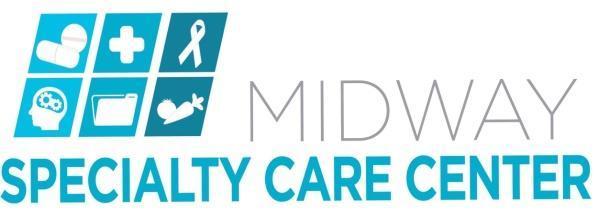 Alisha Azemar DNP, APRN5507 South Congress AvenueSuite #150Atlantis, Florida 33462(561) 766-0590 tele(561) 766-0591 faxwww.midwaycare.orgAlisha Azemar DNP, APRN5507 South Congress AvenueSuite #150Atlantis, Florida 33462(561) 766-0590 tele(561) 766-0591 faxwww.midwaycare.orgI hereby consent to Midway Specialty Care Center, Inc .obtaining my Prescription History from any/all sources.Patient's  Signature:  Alisha Azemar DNP, APRN5507 South Congress AvenueSuite #150Atlantis, Florida 33462(561) 766-0590 tele(561) 766-0591 faxwww.midwaycare.orgName of Medication DosageDirections for useReason for useAlisha Azemar DNP, APRN5507 South Congress AvenueSuite #150Atlantis, Florida 33462(561) 766-0590 tele(561) 766-0591 faxwww.midwaycare.orgAlisha Azemar DNP, APRN5507 South Congress AvenueSuite #150Atlantis, Florida 33462(561) 766-0590 tele(561) 766-0591 faxwww.midwaycare.orgAlisha Azemar DNP, APRN5507 South Congress AvenueSuite #150Atlantis, Florida 33462(561) 766-0590 tele(561) 766-0591 faxwww.midwaycare.orgAlisha Azemar DNP, APRN5507 South Congress AvenueSuite #150Atlantis, Florida 33462(561) 766-0590 tele(561) 766-0591 faxwww.midwaycare.orgAlisha Azemar DNP, APRN5507 South Congress AvenueSuite #150Atlantis, Florida 33462(561) 766-0590 tele(561) 766-0591 faxwww.midwaycare.orgAlisha Azemar DNP, APRN5507 South Congress AvenueSuite #150Atlantis, Florida 33462(561) 766-0590 tele(561) 766-0591 faxwww.midwaycare.orgAlisha Azemar DNP, APRN5507 South Congress AvenueSuite #150Atlantis, Florida 33462(561) 766-0590 tele(561) 766-0591 faxwww.midwaycare.org